서비스 의뢰서(고객용)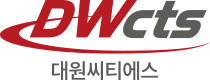 고객명연락처접수방법(방문/택배)고객 주소제품증상참고사항◆ A/S 방문 전 제품 서비스 규정이 상이하므로 대원씨티에스 서비스센터 홈페이지 내 “품질보증” 및 고객지원 1:1 문의하기” 이용 및 참고 부탁드립니다◆ 저장장치의 경우 데이터 복구 서비스 지원되지 않습니다 [Micron, WD, Sandisk]◆ SanDisk USB, SD 등 메모리 제품은 방문센터가 운영되지 않으니 택배 서비스를 통하여 이용 부탁드립니다.◆ Jabra 제품서비스는 구매내역서 및 영수증이 있으셔야 제품 서비스 가능합니다카카오톡 플러스친구”자브라 고객센터” 접수 전 문의 바랍니다◆ 파손된 제품에 한해서는 A/S 처리 불가합니다.◆ A/S 방문 전 제품 서비스 규정이 상이하므로 대원씨티에스 서비스센터 홈페이지 내 “품질보증” 및 고객지원 1:1 문의하기” 이용 및 참고 부탁드립니다◆ 저장장치의 경우 데이터 복구 서비스 지원되지 않습니다 [Micron, WD, Sandisk]◆ SanDisk USB, SD 등 메모리 제품은 방문센터가 운영되지 않으니 택배 서비스를 통하여 이용 부탁드립니다.◆ Jabra 제품서비스는 구매내역서 및 영수증이 있으셔야 제품 서비스 가능합니다카카오톡 플러스친구”자브라 고객센터” 접수 전 문의 바랍니다◆ 파손된 제품에 한해서는 A/S 처리 불가합니다.◆ A/S 방문 전 제품 서비스 규정이 상이하므로 대원씨티에스 서비스센터 홈페이지 내 “품질보증” 및 고객지원 1:1 문의하기” 이용 및 참고 부탁드립니다◆ 저장장치의 경우 데이터 복구 서비스 지원되지 않습니다 [Micron, WD, Sandisk]◆ SanDisk USB, SD 등 메모리 제품은 방문센터가 운영되지 않으니 택배 서비스를 통하여 이용 부탁드립니다.◆ Jabra 제품서비스는 구매내역서 및 영수증이 있으셔야 제품 서비스 가능합니다카카오톡 플러스친구”자브라 고객센터” 접수 전 문의 바랍니다◆ 파손된 제품에 한해서는 A/S 처리 불가합니다.